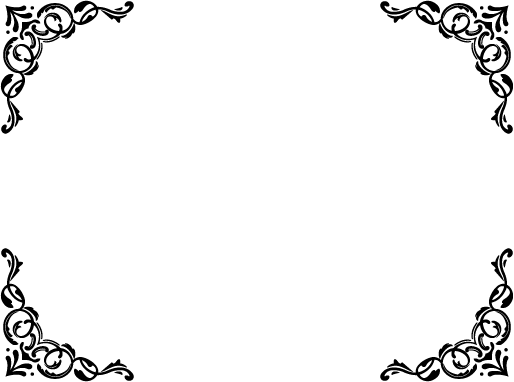 名前記入日　　２０２１年６月４日自身のこと自身のこと名前（旧姓：　　　　　　）生年月日西暦　　　年　（大正・昭和・平成・令和　　　年）　　月　　　　　日　生まれ　　　　　　歳居住地〒　　　　　－　　　　本籍地〒　　　　　－　　　　血液型　　　　　型私物の処分について衣類・書籍・その他好きなこと嫌いなことその他保険証・持病やかかりつけの病院・お薬のこと保険証・持病やかかりつけの病院・お薬のこと保険証・持病やかかりつけの病院・お薬のこと保険証・持病やかかりつけの病院・お薬のこと健康保険証種類　記号　　　　　　　　　　　番号種類　記号　　　　　　　　　　　番号種類　記号　　　　　　　　　　　番号介護保険証血液型アレルギー保管場所血液型病院名院名住所電話番号院名住所電話番号院名住所電話番号病　名お薬注意事項病院名院名住所電話番号院名住所電話番号院名住所電話番号病　名お薬注意事項その他預貯金・現金（普通・定期・定額・積立金）預貯金・現金（普通・定期・定額・積立金）預貯金・現金（普通・定期・定額・積立金）預貯金・現金（普通・定期・定額・積立金）預貯金・現金（普通・定期・定額・積立金）預貯金・現金（普通・定期・定額・積立金）預貯金・現金（普通・定期・定額・積立金）　　□預金内容は以下のとおりです　　□預貯金・現金はありません　　□不明　　□預金内容は以下のとおりです　　□預貯金・現金はありません　　□不明　　□預金内容は以下のとおりです　　□預貯金・現金はありません　　□不明　　□預金内容は以下のとおりです　　□預貯金・現金はありません　　□不明　　□預金内容は以下のとおりです　　□預貯金・現金はありません　　□不明　　□預金内容は以下のとおりです　　□預貯金・現金はありません　　□不明　　□預金内容は以下のとおりです　　□預貯金・現金はありません　　□不明金融機関・支店名称金融機関・支店名称種　別口座番号金　額　（円）名　　義備　考金融機関・支店名称金融機関・支店名称種　別口座番号（最終残高年月日）名　　義備　考１円１　年　　　月　　　日２円２　年　　　月　　　日３円３　年　　　月　　　日４円４　年　　　月　　　日５円５　年　　　月　　　日６円６　年　　　月　　　日預　貯　金　合　計預　貯　金　合　計預　貯　金　合　計預　貯　金　合　計　　　　　　　　　　　　　　　　　　　円　　　　　　　　　　　　　　　　　　　円　　　　　　　　　　　　　　　　　　　円その他（届印などの保管場所など）その他（届印などの保管場所など）その他（届印などの保管場所など）その他（届印などの保管場所など）その他（届印などの保管場所など）その他（届印などの保管場所など）その他（届印などの保管場所など）不動産（土地・建物・マンション等）不動産（土地・建物・マンション等）不動産（土地・建物・マンション等）不動産（土地・建物・マンション等）不動産（土地・建物・マンション等）不動産（土地・建物・マンション等）不動産（土地・建物・マンション等）不動産（土地・建物・マンション等）　　□不動産内容は以下のとおりです　　□不動産はありません　　□不明　　□不動産内容は以下のとおりです　　□不動産はありません　　□不明　　□不動産内容は以下のとおりです　　□不動産はありません　　□不明　　□不動産内容は以下のとおりです　　□不動産はありません　　□不明　　□不動産内容は以下のとおりです　　□不動産はありません　　□不明　　□不動産内容は以下のとおりです　　□不動産はありません　　□不明　　□不動産内容は以下のとおりです　　□不動産はありません　　□不明　　□不動産内容は以下のとおりです　　□不動産はありません　　□不明所　在　・　地　番所　在　・　地　番地目地積（㎡）名　　義名　　義備　考備　考１２３４５６７その他その他その他その他その他その他その他その他負　債負　債負　債負　債負　債負　債負　債　　□負債内容は以下のとおりです　　□負債はありません　　　□不明　　□負債内容は以下のとおりです　　□負債はありません　　　□不明　　□負債内容は以下のとおりです　　□負債はありません　　　□不明　　□負債内容は以下のとおりです　　□負債はありません　　　□不明　　□負債内容は以下のとおりです　　□負債はありません　　　□不明　　□負債内容は以下のとおりです　　□負債はありません　　　□不明　　□負債内容は以下のとおりです　　□負債はありません　　　□不明債権者名（支払先・返済先）債権者名（支払先・返済先）種　別残　額借入金額等完済日月支払日・額１２３４５６７その他その他その他その他その他その他その他生命保険・損害・車両・火災保険等生命保険・損害・車両・火災保険等生命保険・損害・車両・火災保険等生命保険・損害・車両・火災保険等生命保険・損害・車両・火災保険等生命保険・損害・車両・火災保険等生命保険・損害・車両・火災保険等　　　□保険内容は以下のとおりです　　□生命保険　　□損害　　□車両・火災保険等はありません　　　□不明　　　□保険内容は以下のとおりです　　□生命保険　　□損害　　□車両・火災保険等はありません　　　□不明　　　□保険内容は以下のとおりです　　□生命保険　　□損害　　□車両・火災保険等はありません　　　□不明　　　□保険内容は以下のとおりです　　□生命保険　　□損害　　□車両・火災保険等はありません　　　□不明　　　□保険内容は以下のとおりです　　□生命保険　　□損害　　□車両・火災保険等はありません　　　□不明　　　□保険内容は以下のとおりです　　□生命保険　　□損害　　□車両・火災保険等はありません　　　□不明　　　□保険内容は以下のとおりです　　□生命保険　　□損害　　□車両・火災保険等はありません　　　□不明保険会社の名称電話番号・メール保険会社の名称電話番号・メール種　類保険証券番号支払予定額名　　義備　考１円２円３円４円５円６円７円その他（保管場所など）
その他（保管場所など）
その他（保管場所など）
その他（保管場所など）
その他（保管場所など）
その他（保管場所など）
その他（保管場所など）
デジタル資産に関することデジタル資産に関すること固定電話電話番号　　　　　　　　名義　インターネット契約会社　　　　　　　　ＩＤ　　　　パスワードプロバイダ　　　　　　　ＩＤ　　　　パスワード契約日パソコン台数　　　　　　ＩＤ　　　　パスワードデータの種類スマートフォン電話番号　　　　　　　　加入会社　docomo　・　SB　・　au　・その他（　　　　　　）台数　　　　　　ＩＤ　　　　パスワード契約日タブレット加入会社　　docomo　SB　au　その他台数　　　　　　ＩＤ　　　　パスワード契約日ＳＮＳ・Instagram・Twitter・Facebook・LINEほかアプリ名　　　　　　　　　ＩＤ　　　　　　パスワードアプリ名　　　　　　　　　ＩＤ　　　　　　パスワードアプリ名　　　　　　　　　ＩＤ　　　　　　パスワードアプリ名　　　　　　　　　ＩＤ　　　　　　パスワードアプリ名　　　　　　　　　ＩＤ　　　　　　パスワードアプリ名　　　　　　　　　ＩＤ　　　　　　パスワードアプリ名　　　　　　　　　ＩＤ　　　　　　パスワード固定電話電話番号　　　　　　　　名義　その他の契約・スカパー・サブスクなどクレジットカード・その他カードクレジットカード・その他カードクレジットカード・その他カードクレジットカード・その他カードクレジットカード・その他カードクレジットカード・その他カードクレジットカード・その他カード　　□カード内容は以下のとおりです　　□カードはありません　　□不明　　□カード内容は以下のとおりです　　□カードはありません　　□不明　　□カード内容は以下のとおりです　　□カードはありません　　□不明　　□カード内容は以下のとおりです　　□カードはありません　　□不明　　□カード内容は以下のとおりです　　□カードはありません　　□不明　　□カード内容は以下のとおりです　　□カードはありません　　□不明　　□カード内容は以下のとおりです　　□カードはありません　　□不明カード名称カード名称クレジットの種類カード会社電話番号借り入れ金額名　　義備　考カード名称カード名称クレジットの種類カード会社電話番号（最終残高年月日）名　　義備　考１円１　年　　　月　　　日２円２　年　　　月　　　日３円３　年　　　月　　　日４円４　年　　　月　　　日５円５　年　　　月　　　日６円６　年　　　月　　　日預　貯　金　合　計預　貯　金　合　計預　貯　金　合　計預　貯　金　合　計　　　　　　　　　　　　　　　　　　　円　　　　　　　　　　　　　　　　　　　円　　　　　　　　　　　　　　　　　　　円その他その他その他その他その他その他その他公的年金・民間個人年金公的年金・民間個人年金公的年金・民間個人年金公的年金・民間個人年金公的年金・民間個人年金公的年金・民間個人年金公的年金・民間個人年金公的年金・民間個人年金公的年金・民間個人年金公的年金・民間個人年金公的年金・民間個人年金公的年金・民間個人年金公的年金・民間個人年金　　　□年金　□民間年金は以下のとおりです　　　　□年金　□民間年金はありません　　　　　□不明　　　□年金　□民間年金は以下のとおりです　　　　□年金　□民間年金はありません　　　　　□不明　　　□年金　□民間年金は以下のとおりです　　　　□年金　□民間年金はありません　　　　　□不明　　　□年金　□民間年金は以下のとおりです　　　　□年金　□民間年金はありません　　　　　□不明　　　□年金　□民間年金は以下のとおりです　　　　□年金　□民間年金はありません　　　　　□不明　　　□年金　□民間年金は以下のとおりです　　　　□年金　□民間年金はありません　　　　　□不明　　　□年金　□民間年金は以下のとおりです　　　　□年金　□民間年金はありません　　　　　□不明　　　□年金　□民間年金は以下のとおりです　　　　□年金　□民間年金はありません　　　　　□不明　　　□年金　□民間年金は以下のとおりです　　　　□年金　□民間年金はありません　　　　　□不明　　　□年金　□民間年金は以下のとおりです　　　　□年金　□民間年金はありません　　　　　□不明　　　□年金　□民間年金は以下のとおりです　　　　□年金　□民間年金はありません　　　　　□不明　　　□年金　□民間年金は以下のとおりです　　　　□年金　□民間年金はありません　　　　　□不明　　　□年金　□民間年金は以下のとおりです　　　　□年金　□民間年金はありません　　　　　□不明公　的　年　金基礎年金番号基礎年金番号基礎年金番号管轄の社会保険事務所管轄の社会保険事務所管轄の社会保険事務所管轄の社会保険事務所公　的　年　金年金支払い□銀行引落□用紙振込年金支払い□銀行引落□用紙振込年金支払い□銀行引落□用紙振込金融機関・支店名種類公　的　年　金年金支払い□銀行引落□用紙振込年金支払い□銀行引落□用紙振込年金支払い□銀行引落□用紙振込口座番号名義公　的　年　金年金受取口座年金受取口座年金受取口座金融機関・支店名種類公　的　年　金年金受取口座年金受取口座年金受取口座口座番号名義公　的　年　金基金名□国民年金基金　□厚生年金基金名□国民年金基金　□厚生年金基金名□国民年金基金　□厚生年金連絡先連絡先備考民　間　年　金民　間　年　金保険会社名保険の種類保険の種類民　間　年　金民　間　年　金証券番号契約者名契約者名民　間　年　金民　間　年　金受取人被契約者名被契約者名民　間　年　金民　間　年　金電話番号担当者名担当者名民　間　年　金民　間　年　金証券・印鑑の保管場所証券・印鑑の保管場所証券・印鑑の保管場所証券・印鑑の保管場所連絡先連絡先連絡先連絡先連絡先連絡先氏名・ふりがな氏名・ふりがな住所電話・メール関係訃報連絡1〒1〒2〒2〒3〒3〒4〒4〒5〒5〒6〒6〒7〒7〒8〒8〒9〒9〒10〒10〒葬儀のこと葬儀のこと宗教・宗派お寺・教会名住　　所〒電話番号葬儀の希望・遺影の希望・服装・お棺に入れて欲しいものなど埋葬方法メッセージその他ペットのことペットのことペットのことペットのことペットのこと名　　前生年月日・年齢生年月日・年齢犬　　種ご飯の回数ご飯の回数ご飯についておやつについてアレルギー好きなこと嫌いなことお散歩病　　院住　　所〒〒〒〒電　　話診療時間予防接種美容室住　　所〒〒〒〒電　　話営業時間その他